Academic Success Sessions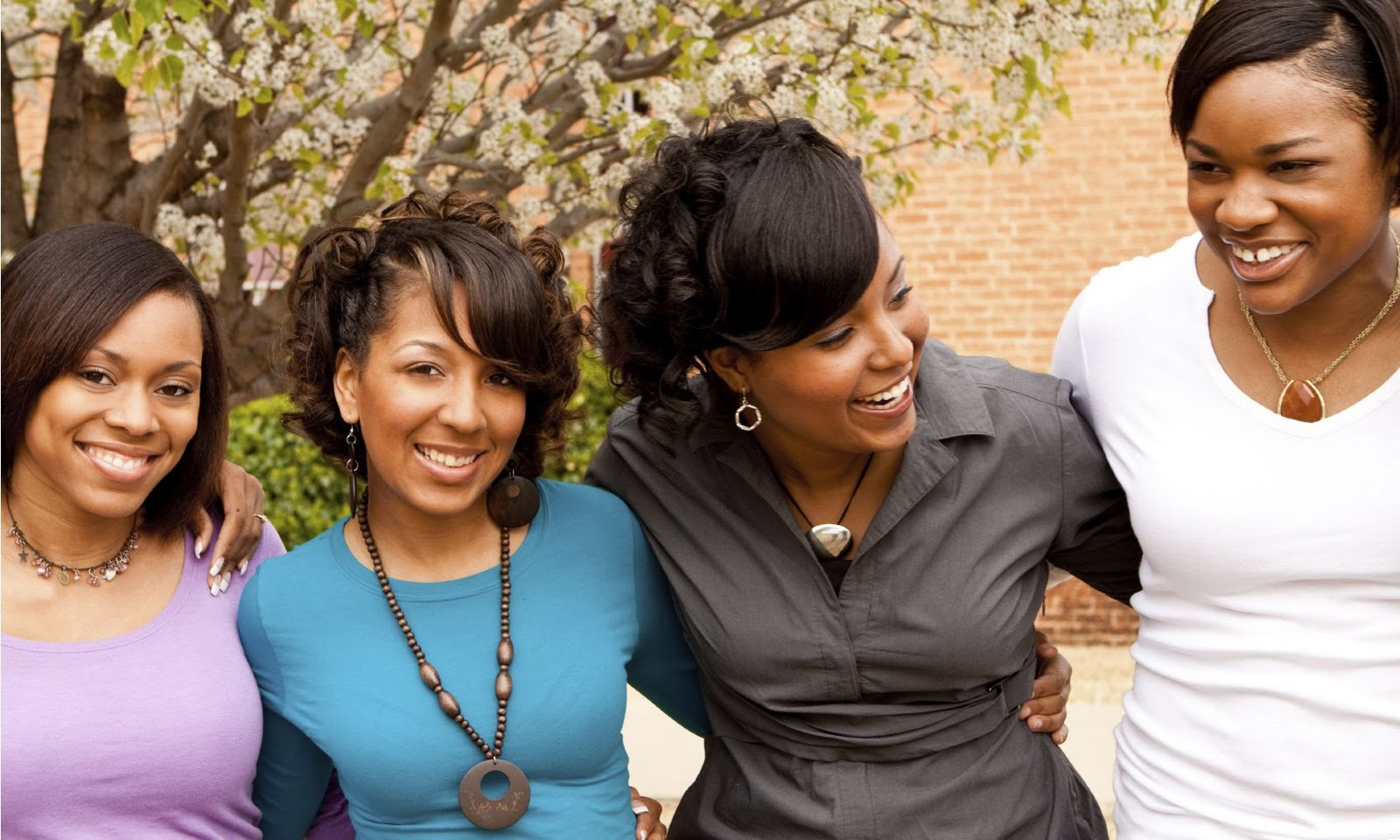 Fall 2023Time Management for College StudentsWednesday, September 13			3:00 pmWednesday, November 1			3:00 pmCollege Learning StrategiesWednesday, September 27			3:00 pmWednesday, October 4			3:00 pmManaging Test AnxietyWednesday, October 11			3:00 pmWednesday, December 6			3:00 pmMidterm Exam Prep Sessions conducted upon requestNow or Later: Overcoming ProcrastinationWednesday, November 8			3:00 pmFinal Exam PrepWednesday, November 29			3:00 pmAll workshops will be held in the librarySessions are open to all studentsFor additional information or to register visit: www.trinitydc.edu/academic-support/upcoming-events/  (registration is recommended, but not required)Contact: Dr. Kimberly LaBoone (laboonek@trinitydc.edu) for questions or to request an online session